Coś do przemyślenia na nowy tydzień 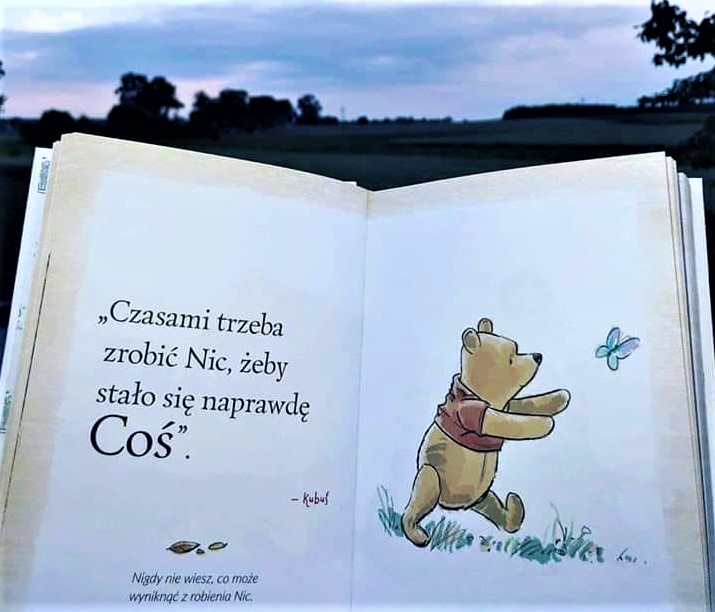 